ПРЕДСЕДАТЕЛЬ ПРАВИТЕЛЬСТВА РОССИЙСКОЙ ФЕДЕРАЦИИМОСКВАС целью обеспечения выполнения Указа Президента Российской Федерации от 7 мая 2018 г. №204 "О национальных целях и стратегических задачах развития Российской Федерации на период до 2024 года" (далее - Указ) доложите в Правительство Российской Федерации:1.	По подпункту "а" пункта 2:
Минэкономразвития России (М.С.Орешкину)Совместно с Минфином России подготовьте с участием заинтересованных федеральных органов исполнительной власти и представьте в Правительство Российской Федерации проекты Основных направлений деятельности Правительства Российской Федерации на период до 2024 года и прогноза социально-экономического развития Российской Федерации на период до 2024 года, обеспечивающих достижение национальных целей развития Российской Федерации на период до 2024 года, определенных пунктом 1 Указа.Срок - до 1 сентября 2018 г. (с проектом соответствующего доклада Президенту Российской Федерации)+Первому заместителю Председателя Правительства Российской Федерации - Министру финансов Российской Федерации А.Г.Силуанову2.	По подпункту "б" пункта 2 (с учетом положений пунктов 3-14 Указа):
а) Федеральный проектный офисМинфин России (А.Г.Силуанову) Минэкономразвития России (М.С.Орешкину) Минюст России (А.В.Коновалову)Подготовьте проект методических указаний по разработке предусмотренных Указом национальных проектов (программ), включающих в себя в том числе:динамику значений целевых показателей по годам;уточнение перечня задач, обеспечивающих достижение целей и целевых показателей;определение промежуточных и конечных контрольных точек ("вех"), обеспечивающих выполнение задач;ДМ-П13-28582определение источников и параметров финансирования с учетом разграничения полномочий между различными уровнями власти в Российской Федерации и их финансирования из средств бюджетов различного уровня;разработку обеспеченных финансовыми ресурсами 3-летних детальных "скользящих" планов мероприятий, обеспечивающих достижение контрольных точек ("вех");определение ответственности за реализацию национальных проектов (программ), в том числе на уровне руководства федеральных органов исполнительной власти, с учетом формирования необходимой нормативной и методической базы, за разработку (корректировку) и реализацию национальных проектов (программ) на уровне руководства федеральных органов исполнительной власти.Представьте указанный проект методических указаний на утверждение Председателю Правительства Российской Федерации.Срок - до 1 июня 2018 г.+3аместителю Председателя Правительства Российской Федерации -Руководителю Аппарата Правительства Российской Федерации К.АЛуйченкоПодготовьте проект методических указаний по реализации и мониторингу предусмотренных Указом национальных проектов (программ), включающих в себя в том числе:формы мониторинга национальных проектов (программ);формы запроса на изменения национальных проектов (программ);согласование проектов актов и документов, подготавливаемых в рамках разработки и реализации национальных проектов (программ), в соответствии с Положением об организации проектной деятельности в Правительстве Российской Федерации.При этом исходите из необходимости радикального упрощения регламентных процедур, а также минимизации документооборота и отчетности (имея в виду в том числе переход на электронный формат взаимодействия участников проектной деятельности и представления отчетности).Представьте указанный проект методических указаний на утверждение Председателю Правительства Российской Федерации.Срок - до 15 сентября 2018 г,+3аместителю Председателя Правительства Российской Федерации -Руководителю Аппарата Правительства Российской Федерации К.А.Чуйченкоб) Минтруд России (МА.Топилину), Минспорт России (П.А.Колобкову), Минздрав России (В.И.Скворцовой), Минвостокразвития России (А.А.Козлову), Минкавказ России (СВ.Чеботареву) - по направлению "демография"+3аместителю Председателя Правительства Российской Федерации Т.А.Голиковой3+3аместителю Председателя Правительства Российской Федерации О.Ю.Голодец (в части спорта);Минздрав России (В.И.Скворцовой), Министерство цифрового развития, связи и массовых коммуникаций Российской Федерации (К.Ю.Носкову), Минвостокразвития России (А.А.Козлову), Минкавказ России (С.В.Чеботареву) -по направлению "здравоохранение"+3аместителю Председателя Правительства Российской Федерации Т.А.Голиковой;Министерство просвещения Российской Федерации (О.Ю.Васильевой), Министерство науки и высшего образования Российской Федерация (М.М.Котюкову), Минвостокразвития России (А.А.Козлову), Минкавказ России (С.В.Чеботареву) - по направлению "образование"+3аместителю Председателя Правительства Российской Федерации Т.А.Голиковой;Минстрой России (В.В.Якушеву), Минэкономразвития России (М.С.Орешкину), Минвостокразвития России (А.А.Козлову), Минкавказ России (С.В.Чеботареву) - по направлению "жилье и городская среда"+3аместителю Председателя Правительства Российской Федерации В.Л.Мутко;Минприроды России (Д. Н. Кобыл кину), Минстрой России (В.В.Якушеву) -по направлению "экология"+3аместителю Председателя Правительства Российской Федерации А.В.Гордееву+3аместителю Председателя Правительства Российской Федерации -Руководителю Аппарата Правительства Российской Федерации К.А.Чуйченко;Минтранс России (Е.И.Дитриху), МВД России (В.А.Колокольцеву) -по направлению "безопасные и качественные автомобильные дороги"^Заместителю Председателя Правительства Российской Федерации М.А.Акимову;Минэкономразвития России (М.С.Орешкину), Минтруд России (М.А.Топилину) - по направлению "производительность труда и поддержка занятости"+Первому заместителю Председателя Правительства Российской Федерации - Министру финансов Российской Федерации А.Г.Силуанову+3аместителю Председателя Правительства Российской Федерации А.В.Гордееву+3аместителю Председателя Правительства Российской Федерации Д.Н.Козаку+3аместителю Председателя Правительства Российской Федерации Т.А.Голиковой;Министерство науки и высшего образования Российской Федерации (М.М.Котюкову), Минвостокразвития России (А.А.Козлову), Минкавказ России (С.В.Чеботареву) - по направлению "наука"28052101.doc4+3аместителю Председателя Правительства Российской Федерации Т.А.Голиковой;Минэкономразвития России (М.С.Орешкину), Министерство цифрового развития, связи и массовых коммуникаций Российской Федерации (К.Ю.Носкову), Минвостокразвития России (А.А.Козлову), Минкавказ России (С.В.Чеботареву), ФНС России (М.В.Мишу стану), АО "Корпорация "МСП" (А.А.Браверману) - по направлению "малое и среднее предпринимательство и поддержка индивидуальной предпринимательской инициативы"+Первому заместителю Председателя Правительства Российской Федерации - Министру финансов Российской Федерации А.Г.Силуанову;Минпромторг России (Д.В.Мантурову), Минэкономразвития России (М.С.Орешкину), Минсельхоз России (Д.Н.Патрушеву), МИД России (С.В.Лаврову), Минвостокразвития России (А.А.Козлову), Минкавказ России (С.В.Чеботареву) с участием АО "Российский экспортный центр" - по направлению "международная кооперация и экспорт"+Первому заместителю Председателя Правительства Российской Федерации - Министру финансов Российской Федерации А.Г.Силуанову+3аместителю Председателя Правительства Российской Федерации А.В.Гордееву+3аместителю Председателя Правительства Российской Федерации Д.Н.Козаку+3аместителю Председателя Правительства Российской Федерации Т.А.Голиковой;Министерство цифрового развития, связи и массовых коммуникаций Российской Федерации (К.Ю.Носкову), Минэкономразвития России (М.С.Орешкину), Минвостокразвития России (А.А.Козлову), Минкавказ России (С.В.Чеботареву) - по направлению "цифровая экономика"+3аместителю Председателя Правительства Российской Федерации М.А.Акимову;Минкультуры России (В.Р.Мединскому), Минвостокразвития России (А.А.Козлову), Минкавказ России (С.В.Чеботареву) - по направлению "культура"+3аместителю Председателя Правительства Российской Федерации О.Ю.ГолодецПодготовьте в соответствии со сферами ведения совместно с Минэкономразвития России и Минфином России и представьте в Правительство Российской Федерации предложения в соответствии с предусмотренными подпунктом "а" пункта 2 данного поручения методическими указаниями, содержащие:динамику значений целевых показателей по годам;уточнение перечня задач, обеспечивающих достижение целей и целевых показателей;5определение промежуточных и конечных контрольных точек ("вех"), обеспечивающих выполнение задач;определение источников и параметров финансирования с учетом разграничения полномочий между различными уровнями власти в Российской Федерации и их финансирования из средств бюджетов различного уровня;разработку обеспеченных финансовыми ресурсами 3-летних детальных планов мероприятий, обеспечивающих достижение контрольных точек ("вех");определение ответственности за реализацию национальных проектов (программ), в том числе на уровне руководства федеральных органов исполнительной власти, с учетом формирования необходимой нормативной и методической базы, за разработку (корректировку) и реализацию национальных проектов (программ) на уровне руководства федеральных органов исполнительной власти.Срок - до 29 июня 2018 г.Обеспечьте совместно с федеральным проектным офисом, Минэкономразвития России, Минфином России с участием Минвостокразвития России, Минкавказа России, органов государственной власти субъектов Российской Федерации разработку соответствующих национальных проектов (программ) и планов мероприятий по их реализации в соответствии с предусмотренными подпунктом "а" пункта 2 данного поручения методическими указаниями и представьте в Правительство Российской Федерации:проекты    соответствующих    национальных    проектов    (программ) до 15 августа 2018 г.;проекты планов мероприятий по их реализации - до 1 октября 2018 г.в) Минфин России (А.Г.Силуанову) Минэкономразвития России (М.С.Орешкину)Представьте совместно с заинтересованными федеральными органами исполнительной власти в Правительство Российской Федерации предложения по источникам финансового обеспечения на период до 2024 года мероприятий национальных проектов (программ), предусмотренных Указом, а также предложения об обеспечении сбалансированности консолидированных бюджетов субъектов Российской Федерации с учетом объемов расходных обязательств субъектов Российской Федерации и муниципальных образований по финансовому обеспечению мероприятий национальных проектов (программ), предусмотренных Указом.Срок - до 6 июля 2018 г.63.	По пункту 15:Минэкономразвития России (М.С.Орешкину)Минтранс России (Е.И.Дитриху)Минэнерго России (А.В.Новаку)Минфин России (А.Г.Силуанову)Министерство цифрового развития, связи и массовых коммуникацийРоссийской Федерации (К.Ю.Носкову)Минвостокразвития России (А.А.Козлову)Минкавказ России (С.В.Чеботареву)С участием органов государственной власти субъектов Российской Федерации и заинтересованных организаций, осуществляющих деятельность в сфере развития инфраструктуры, на основе подготавливаемого проекта стратегии пространственного развития Российской Федерации разработайте и представьте в Правительство Российской Федерации проект комплексного плана модернизации и расширения магистральной инфраструктуры.Срок - 15 августа 2018 г. (с проектом соответствующего доклада Президенту Российской Федерации)+3аместителю Председателя Правительства Российской Федерации М.А.Акимову+3аместителю Председателя Правительства Российской Федерации Д.Н.Козаку+3аместителю Председателя Правительства Российской Федерации В.Л.Мутко4.	По пункту 16:а)	Федеральным органам исполнительной власти (по списку)Обеспечьте с учетом положений Основных направлений деятельности Правительства Российской Федерации на период до 2024 года, национальных проектов (программ) корректировку и внесение в Правительство Российской Федерации проектов соответствующих государственных программ Российской Федерации.Срок - до 1 октября 2018 г.+Первому заместителю Председателя Правительства Российской Федерации - Министру финансов Российской Федерации А.Г.Силуановуб)	Минфин России (А.Г.Силуанову)Обеспечьте финансирование расходных обязательств, вытекающих из мероприятий национальных проектов (программ), предусмотренных Указом, а также сбалансированность бюджетов субъектов Российской Федерации с целью финансового обеспечения мероприятий национальных проектов (программ), подлежащих   реализации   в   рамках   "собственных"   полномочий   органов7государственной власти субъектов Российской Федерации и органов местного самоуправления.Срок - до 15 сентября 2018 г., далее - ежегодно (с проектами соответствующих докладов Президенту Российской Федерации).5.	Минэкономразвития России (М.С.Орешкину)
Минфин России (А.Г.Силуанову)
Федеральный проектный офисПодготовьте предложения по обеспечению интеграции национальных проектов (программ) и приоритетных проектов (программ) в государственные программы Российской Федерации, имея в виду формирование единого документа стратегического и бюджетного планирования, и представьте их в Правительство Российской Федерации при необходимости с проектами соответствующих нормативных правовых актов.Срок - до 25 июня 2018 г.+Первому заместителю Председателя Правительства Российской Федерации - Министру финансов Российской Федерации А.Г.Силуанову6.	Минтруд России (М.А.Топилину)
Федеральный проектный офис
Минфин России (А.Г.Силуанову)Подготовьте и представьте предложения по механизму (фонду) стимулирования участников проектной деятельности и представьте в Правительство Российской Федерации с проектами соответствующих нормативных правовых актов.Срок - до 15 июля 2018 г.+3аместителю Председателя Правительства Российской Федерации -Руководителю Аппарата Правительства Российской Федерации К.А.Чуйченко+3аместителю Председателя Правительства Российской Федерации Т.А.Голиковой7.	Заместителю Председателя Правительства Российской Федерации -
Руководителю Аппарата Правительства Российской Федерации К.А.ЧуйченкоФедеральный проектный офисМинтруд России (М.А.Топилину)Минэкономразвития России (М.С.Орешкину)с участием Центра проектного менеджмента РАНХиГСОбеспечьте прохождение обучения проектному управлению основных участников проектной деятельности и о результатах доложите.Срок - до 15 декабря 2018 г.	^£гГрп5*ы.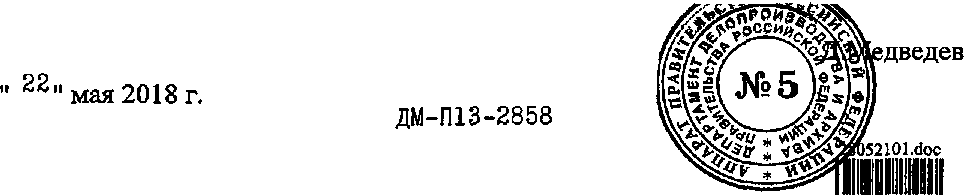 8РАЗОСЛАТЬКакие документы или копии (номер, дата, кол-во листов)Указ Президента Российской Федерации от 7 мая 2018 г. № 204 "О национальных целях и стратегических задачах развития Российской Федерации на период до 2024 года" (вх.2-51413 от 07.05.2018) на 19 л.Кому (наименование учреждения, организации)С-ту Медведева Д.А., С-ту Чуйченко К.А., С-ту Мутко В.Л., С-ту Гордеева А.В., С-ту Акимова М.А., С-ту Силуанова А.Г., С-ту Голодец О.КХ, С-ту Козака Д.Н., С-ту Голиковой Т.А., С-ту Борисова Ю.И., С-ту Трутнева Ю.П., Минэкономразвития России, Цыдыпову Б.Д., Минтруду России, Минспорту России, Минздраву России, Министерству цифрового развития, связи и массовых коммуникаций Российской Федерации, Министерству просвещения Российской Федерации, Министерству науки и высшего образования Российской Федерации, Минстрою России, Минприроды России, Минтрансу России, МВД России, ФНС России, Генеральному директору-председателю правления АО "Корпорация "МС1Г А.А.Браверману (109074, Москва, Славянская пл., д.4, стр.1), Минпромторгу России, Минсельхозу России, МИДу России, Минкультуры России, Минэнерго России, федеральным органам исполнительной власти (по списку), Минфину России, Минвостокразвития России, Минкавказу России, Минюсту России, Администрации Президента Российской Федерации, Государственной Думе Федерального Собрания Российской Федерации, Счетной палате Российской Федерации, Банку России, Госкорпорации "Росатом", Госкорпорации "Роскосмос", Аналитическому центру при Правительстве Российской Федерации, Агентству стратегических инициатив (АСИ), АНО "Федеральный центр компетенций" (г. Москва, 1-й Нагатинский проезд, д. 10, стр. 1, 115230), АНО "Цифровая экономика" (123242, г.Москва, Малый Конюшковский переулок, д.2), органам исполнительной власти субъектов Российской Федерации (по списку), АО "Российский экспортный центр" (123610, г. Москва, Краснопресненская наб., д. 12, под. 9), Научно-образовательный центр проектного менеджмента федерального государственного бюджетного образовательного учреждения высшего образования "РАНХиГС" (проспект Вернадского, д. 82, стр. 1, г. Москва, 119571), АО "ДОМ.РФ", заместителям Руководителя Аппарата Правительства Российской Федерации (по списку), директорам департаментов Правительства Российской Федерации (по списку), Васильеву СВ., Ряховскому А.Д.Оригинал + 1 копия - Департаменту экономики и финансов	Бухтеев Н.Н.(подпись ответственного исполнителя)Телефон - 985-43-39 18 мая 2018 г.2003729852002372985222.05.18 14.06:45